Семинар ко Дню кадровикаЕжегодно, начиная с 2005 года, в России по инициативе Всероссийского кадрового конгресса 24 мая отмечается профессиональный праздник День кадрового работника. 27 мая 2022 года состоялся семинар-совещание, приуроченный Дню кадровика в котором приняли участие специалисты по кадрам и управлению персоналом 52 организаций и индивидуальных предпринимателей Темрюкского района. На семинаре с актуальными вопросами кадрового производства выступили специалисты Темрюкского центра занятости населения, управления пенсионного фонда России в Темрюкском районе, а также  представитель Государственной инспекции труда в Краснодарском крае главный государственного инспектор труда Водопьянов В.Н. В рамках мероприятия за активное содействие в обеспечении занятости населения Темрюкского района, помощь в реализации специальных программ и взаимодействие с органами местного самоуправления по кадровым и социальным вопросам четыре специалиста были награждены Благодарностью главы муниципального образования Темрюкский район.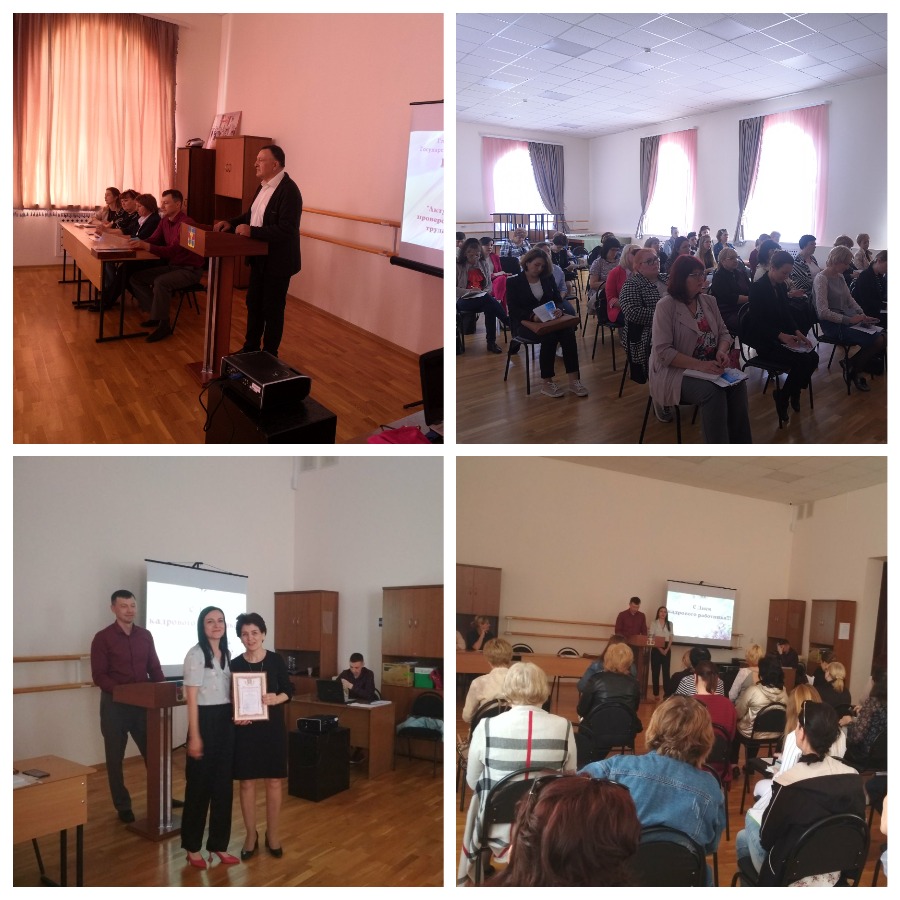 